       ҠАРАР                                                                                  РЕШЕНИЕСовета сельского поселения Улу-Телякский сельсовет муниципального района  Иглинский  район Республики Башкортостан двадцать седьмого созываОб отчете исполнения бюджета сельского поселения Улу-Телякский  сельсовет муниципального района Иглинский район Республики Башкортостан за 1 квартал 2019 года   	 Заслушав и обсудив об отчете исполнения бюджета сельского поселения Улу-Телякский сельсовет муниципального района Иглинский район Республики Башкортостан за 1 квартал 2019 года Совет сельского поселения Улу-Телякский сельсовет муниципального района Иглинский район Республики Башкортостан решил: 	1.Отчет об исполнении бюджета сельского поселения Улу-Телякский сельсовет муниципального района Иглинский район Республики Башкортостан за 1 квартал 2019 года утвердить (согласно приложения № 1).	2.Обнародовать отчет об исполнении бюджета сельского поселения Улу-Телякский сельсовет муниципального района Иглинский район Республики Башкортостан на стенде информации в администрации сельского поселения Улу-Телякский сельсовет.	3.Контроль за исполнением настоящего решения возложить на постоянную комиссию по бюджету, налогам, вопросам муниципальной собственности ( пред. комиссии Пикан А.П.).           Заместитель председателя  Совета                                                      И.Ф.Закиров			  	15 апреля  2019 года	 №417	 							           Приложение									к  решению  Совета  сельского 									            поселения Улу-Телякский	  										сельсовет   муниципального района 										Иглинский  район									Республики  Башкортостан									от 15.04.2018г. № 417БАШҠОРТОСТАН РЕСПУБЛИКАҺЫ ИГЛИН РАЙОНЫ
МУНИЦИПАЛЬ РАЙОНЫНЫҢ 
ОЛО ТЕЛӘК АУЫЛ СОВЕТЫАУЫЛ  БИЛӘМӘҺЕ  СОВЕТЫ 452425, Оло Теләк  ауылы, Ленин урамы, 14аТел./факс (34795) 2-44-58/2-44-18e-mail: ulu- telyakselsovet@mail.ru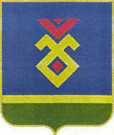 СОВЕТ СЕЛЬСКОГО ПОСЕЛЕНИЯУЛУ-ТЕЛЯКСКИЙ СЕЛЬСОВЕТ   МУНИЦИПАЛЬНОГО РАЙОНА ИГЛИНСКИЙ РАЙОН
РЕСПУБЛИКИ  БАШКОРТОСТАН 452425, с. Улу-Теляк, ул. Ленина, 14аТел./факс (34795) 2-44-58/2-44-18e-mail: ulu- telyakselsovet@mail.ruОтчет об исполнении  бюджета сельского поселения Улу-Телякский сельсовет муниципального района Иглинский район за 1 квартал 2019 годаОтчет об исполнении  бюджета сельского поселения Улу-Телякский сельсовет муниципального района Иглинский район за 1 квартал 2019 годаОтчет об исполнении  бюджета сельского поселения Улу-Телякский сельсовет муниципального района Иглинский район за 1 квартал 2019 годаОтчет об исполнении  бюджета сельского поселения Улу-Телякский сельсовет муниципального района Иглинский район за 1 квартал 2019 годав руб.Наименование показателяКлассификацияУточненныйОтчетНаименование показателяКлассификацияплан на  2019 годза 1 квартал 2019 годаДоходыДоходы4 749 000,001 324 870,17Налог на доходы физических лиц\1010200000\\\\582 000,00127945,11Единый сельхоз. налог\1050301001\\\ \Налог на имущество физических лиц\1060100000\\\\138 000,0023 551,28Земельный налог\1060600000\\\\543 000,0099 167,38Госпошлина                                  \1080402001000\\\\10 000,002 670,00Аредная плата за имущество\1110503510\\\\180 000,0071 786,40Прочие доходы\113019000\\\144 000,00Прочие неналоговые доходы\1170500000\\\\Субвенции бюджетам поселений\2020000000\\\\211 000,0052 750,00Дотации бюджетам поселений\2020000000\\\\1 941 000,00647 000,00Субсидии бюджетам сельских поселений на финансовое обеспечение \2022999810\\\Прочие субсидии бюджетам сельских поселений \2022999910\\Субсидии бюджетам сельских поселений на поддержку гос.программ\2022555510\\межбюджетные трансферты, передаваемые бюджетам поселений\202401410000\\\\400 000,00150 000,00Прочие межбюджетные трансферты, передаваемые бюджетам поселений\2024999100000\\\\600 000,00150 000,00Прочие безвозмездные поступления в бюджеты сельских поселений \2029005410\\\Прочие безвозмездные поступления в бюджеты сельских поселений \2070503010\\\РасходыРасходы4 749 000,001 289 293,17Общегосударственные вопросы\0102\\\\\789 000,00131 619,88Общегосударственные вопросы\0104\\\\2 008 477,61538110,65Обеспечение проведения выборов\0107\\\\39 000,00Мобилизационная и вневойсковая подготовка\0203\\\\\211 000,0052 750,00Обеспечение пожарной безопасности\0310\\\\\296 000,0070 949,64Другие вопросы в области национальной безопасности\0314\\\1 000,00Дорожное хозяйство (дорожные фонды)\0409\\\\\400 000,00149 200,00Другие вопросы в области национальной экономики\0412\\\Жилищное хозяйство\0501\\\10 000,002 060,76Коммунальное хозяйство \0502\\Благоустройство\0503\\\\\974 522,39344602,24Культура\0801\\\\\10000,00Физическая культура\1101\\\\10000,00Дефицит бюджета (со знаком минус)Дефицит бюджета (со знаком минус)0,0035 577,00